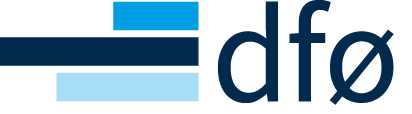 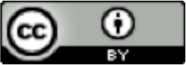 Innhold:Bilag 1: Kundens beskrivelse av bistanden	4Avtalens punkt 1.1 Avtalens omfang	4Avtalens punkt 5.1.1 Konsulentens ansvar og kompetanse	4Bilag 2: Konsulentens spesifikasjon av bistanden	5Bilag 3: Prosjekt- og fremdriftsplan	6Avtalens punkt 4.1 Varighet	6Oppstart	6Tidsramme for Bistanden	6Konsulentens fremdriftsplan	6Kundens fremdriftsplan	6Bilag 4: Administrative bestemmelser	7Avtalens punkt 2.1 Partenes representanter	7Bemyndiget representant (person eller rolle)	7Avtalens punkt 2.2 Møter	7Avtalens punkt 2.4 Skriftlighet	7Avtalens punkt 5.2 Nøkkelpersonell	7Avtalens punkt 5.3 Taushetsplikt	7Avtalens punkt 5.4 Lønns- og arbeidsvilkår	7Bilag 5: Pris og prisbestemmelser	9Avtalens punkt 6.1 Vederlag	9A. Oversikt	9B. Konsulentens Timepriser og andre prismodeller	9C. Utlegg og reisekostnader mv	10D. Overskridelser og varsling	10Avtalens punkt 6.2 Fakturering	10Avtalens punkt 6.5 Prisendring	10Avtalens punkt 4.2 Avbestilling	10Bilag 6: Endringer i den generelle avtaleteksten	11Bilag 7: Endringer i Avtalen etter avtaleinngåelsen	12Merknad til den som skal benytte bilagsmalene i dette dokumentetBilagsmalene er ikke ment å være uttømmende. De gir først og fremst en oversikt over hvilke punkter i den generelle avtaleteksten som forutsetter, eller åpner for, videre regulering i bilagene. Bilagene må alltid tilpasses den enkelte anskaffelse og anvendelse.For veiledning om valg av avtale, utfylling av bilag med mer, se anskaffelser.noMelding om eventuell feil, uklarheter eller øvrige innspill vedrørende veiledningen bes rettet til: ssa-post@dfo.no med «SSA-B» som innledning i emnefeltet.Bilag 1: Kundens beskrivelse av bistandenBilaget skal fylles ut av Kunden. Avtalens punkt 1.1 Avtalens omfangKundens beskrivelse av bistanden skal fremgå her. Beskrivelsen skal omfatte Kundens behov og krav.Avtalens punkt 5.1.1 Konsulentens ansvar og kompetanseHar Kunden standarder/metoder eller lignende som Konsulenten skal benytte ved utførelsen av bistanden, skal dette beskrives i dette bilaget.Bilag 2: Konsulentens spesifikasjon av bistandenBilaget skal fylles ut av konsulenten. Konsulenten må påse at alle krav og behov i bilag 1 er tilfredsstillende besvart i bilag 2. Konsulentens tilbud med besvarelse og CV-er skal fremgå her.Bilag 3: Prosjekt- og fremdriftsplanFylles ut av Konsulenten basert på de overordnede føringer Kunden har gitt.Avtalens punkt 4.1 VarighetKunden skal angi oppstart og tidsrammen for bistanden. Nedenfor fremgår flere alternativer for oppstart og tidsrammen.OppstartVelg alternativ:	Bistanden skal påbegynnes dd.mm.åååå.	Bistanden skal påbegynnes snarest mulig, senest dd.mm.åååå.	Egendefinert av Kunden. Benyttes dette alternativ, skal Kunden fylle inn tekst.Tidsramme for BistandenVelg alternativ:	Bistanden løper inntil dd.mm.åååå.	Bistanden skal ytes i XX uker regnet fra oppstart	Bistanden ytes løpende inntil Kundens prosjekt er avsluttet	Bistanden ytes løpende inntil øvre økonomiske ramme for avtalen eller totalt antall timer er nådd	Egendefinert av Kunden. Benyttes dette alternativ, skal Kunden fylle inn tekst.Konsulentens fremdriftsplanTas med hvis det avtales at Konsulenten skal utarbeide en fremdriftsplan for sine ytelser.Kundens fremdriftsplanBeskrivelse av prosjekt- og fremdriftsplanen til Kunden, hvis kundens aktiviteter er organisert som prosjekt.Bilag 4: Administrative bestemmelserAdministrative bestemmelser og andre opplysninger relevant for Partenes forhold. Fylles ut av konsulenten basert på de overordnede føringer kunden har gitt i bilaget.Avtalens punkt 2.1 Partenes representanterBemyndiget representant (person eller rolle)Bemyndiget representant må angis, og dette punktet bør ikke slettes uten å erstattes av annen tilsvarende tekst.Hos Kunden: [Sett inn navn/rolle og kontaktopplysninger for bemyndiget representant]Hos Konsulenten: [Sett inn navn/rolle og kontaktopplysninger for bemyndiget representant]Avtalens punkt 2.2 MøterAnnen frist for innkallelse til møter:Andre rutiner for gjennomføring av møter:Avtalens punkt 2.4 SkriftlighetHvis det er avtalt at varsler, krav eller andre meddelelser knyttet til denne avtalen skal gis på en annen måte enn skriftlig til den postadressen eller elektroniske adressen som er oppgitt i tilknytning til bemyndiget person eller rolle ovenfor, f.eks. ved bruk av elektronisk samhandlingsverktøy, skal det være spesifisert her.Avtalens punkt 5.2 NøkkelpersonellKonsulentens nøkkelpersonell i forbindelse med oppfyllelse av denne Avtalen skal angis her.Konsulentens nøkkelpersonell:Avtalens punkt 5.3 TaushetspliktHvis taushetsplikten skal ha en annen varighet enn det som følger av avtalens punkt 5.3, skal det fremgå her. Avtalens punkt 5.4 Lønns- og arbeidsvilkår Hvis Kunden har etterspurt dokumentasjon knyttet til lønns- og arbeidsvilkår, skal dokumentasjon inntas her.Hvis det er avtalt høyere dagbot for brudd på dokumentasjonsplikten enn det som følger av avtalens punkt 5.4.2, skal det fremgå her. Bilag 5: Pris og prisbestemmelserOversikt over alle priselementer knyttet til gjennomføringen av denne Avtalen. Fylles ut av konsulenten basert på de overordnede føringer kunden har gitt i bilaget.Avtalens punkt 6.1 VederlagA. OversiktAlle priser og nærmere betingelser for det vederlaget Kunden skal betale for Konsulentens ytelser skal fremgå i dette bilaget. De samlede prisene og samlet sluttvederlag skal fremkomme her. Som en del av grunnlaget for totalprisen skal eventuelle spesielle betalingsordninger, rabatter, forskudd, delbetaling og avvikende betalingstidspunkt også fremgå.Hvis partene avtaler annet enn det som følger av avtalen vedrørende vederlag, skal det spesifiseres i dette bilaget.B. Konsulentens Timepriser og andre prismodellerVederlag for Bistanden er avtalt som følger: (velg det aktuelle alternativet) Fastpris   Timepris   Totalramme for Bistanden Det er avtalt følgende øvre ramme for oppdraget: C. Utlegg og reisekostnader mvHvis utlegg, herunder reise- og diettkostnader, skal dekkes, skal dette angis her. Hvis satsene skal avvike fra Statens gjeldende satser, må dette fremkomme her.Hvis reisetid skal faktureres, må dette fremkomme her. Satsene for dette må likeledes oppgis.D. Overskridelser og varsling Regler for varsling om overskridelse av avtalte timer angis her. Eventuell prisreduksjon ved slik overskridelse angis også her.Avtalens punkt 6.2 FaktureringØvrige bestemmelser knyttet til betalingsplan og betalingsvilkår skal fremgå her.Eventuelle tilleggsvilkår for bruk av Elektronisk Handelsformat (EHF), skal fremkomme her.]Kundens EHF-adresse er: [Samme som organisasjonsnummeret]Kundens EHF-referanse er: [Sett inn EHF-referanse]Avtalens punkt 6.5 PrisendringHvis Kunden har ytterligere eller andre krav enn det som fremgår av punkt 6.5, skal det fremgå her. Det kan for eksempel være andre bestemmelser om prisendringer eller indekser.Avtalens punkt 4.2 AvbestillingHvis det skal gjelde et annet avbestillingsgebyr enn det som fremgår av avtalens punkt 4.2, skal det fremgår her.Bilag 6: Endringer i den generelle avtaletekstenBilag 7: Endringer i Avtalen etter avtaleinngåelsenEndringer som gjøres etter avtalens inngåelse skal føres inn her, jf. avtalens punkt 3.Eksempel på endringskatalog:NavnKategoriKompetanseområdeValutaBeløpPris for Bistandenekskl. mvaMva……%KontraktssumInkl. mvaValutaBeløpPris per timeekskl. mvaMva……%Pris per timeInkl. mvaValutaBeløpTotalprisekskl. mvaMva ……% Totalpris  nkl. mvaPunktErstattes medEndringsnr.BeskrivelseIkraftsettelsesdatoArkivreferanse